Judul Mata Kuliah          :  AUDITING II 			Semester :   VI			Sks : 3  		Kode: 84062Dosen/Team Teaching  :  1. Ratna Mappanyukki., SE., MSi., Ak		            2. Marsyaf., SE., M Ak., Ak.. dllDiskripsi Mata Kuliah 	: Auditing II adalah mata kuliah kemahiran,  dibidang pemeriksaa,    merupakan mata kuliah   inti dijurusan akuntansiPrasyarat mata kuliah Audit II adalah audit I dan Akuntansi Keuangan I, Mata Kulaih ini  mempunyai mata kuliah lanjutan dengan mata kuliah Audit forensik dan Audit EDP Kompetensi               : Mahir melakukan  pengujian terhadapseluruh  akun-akun yang ada di laporan keuangan seperti: Complience test , substantif test, analitical test dan detail balance  testTujuan Pembelajaran adalah memadukan konsep-konsep audit  yang penting dengan cara yang logis untuk membantu mahasiswa memahami: Seluruh  proses pengujian,   yang kompleks  dalam konteks Indonesia.Out put bagi lulusan mata kuliah Audit II adalah mahair dalam melakukan proses pemeriksaan laporan keuangan secara keseluruhan, ,  yang sudah mata kuliah ini dapat bekerja sebagai auditor yunior  di Kantor-kantor Akuntan PublikPokok Bahasan	: Membahas pengujian substanstif dan saldo atas siklus pendapatan, pengeluaran, persediaan, personalia, investasi, pendanaan, dan saldo akun kas. Pada akhir pembahasan dikemukakan pula penyelesaian audit dan penerbitan opini. Mata kuliah ini ditutup dengan penyampaian wawasan jasa akuntan publik lainnya seperti jasa atestasi, penilaian struktur pengendalian intern dan jasa non atestasi. Setelah mempelajari 12  modul dalam mata kuliah ini mahasiswa diharapkan mampu membandingkan laporan keuangan dengan prinsip dengan Pemahaman dan kemahiran    terhadap seluruh prosesl pemeriksaan   diharapkan  alumni dapat bekerja sebagai auditor yunior yang siap dilatih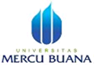 RANCANGAN PERKULIAHANPROGRAM STUDI S-1 AKUNTANSIFAKULTAS EKONOMI DAN BISNIS      QNo. Dokumen12-2-2-2.06.00DistribusiDistribusiDistribusiDistribusiDistribusiDistribusiTgl. Efektif01 Maret 2014Minggu Ke *KEMAMPUAN AKHIR YANG DIHARAPKAN *BAHAN KAJIAN/MATERI PEMBELAJARAN*BENTUK PEMBELAJARAN*KRITERIA PENILAIAN(Indekator)*BOBOT NILAI1234561 - Identify the accounts and the  classes of transactions in thesales and collection cycle-Describe the business functions  and the related documents andrecords in the sales andcollection cycle.-Understand internal control  and design and perform tests of controls and substantive tests of transactions for sales.EtcAudit of The Sales And Collection Cycle: Test Of Controls And Substantive  test Of TransactionsGave the lecture on the theory relatedDiscussion of cases (cooperative learningAble to answer any questions
• Ability to ask
• Ability to answer cases32-Explain the concept ofrepresentative sampling.-Distinguish between statistical and non sta-tistical sampling and between probabilistic and  nonprobabilistic sample selection.Define and describe auditsampling for exception rates.EtcAudit Sampling For test Of Controls And Substantive Tests of TransactionsGave the lecture on the theory relatedDiscussion of cases (cooperative learningAble to answer any questions
• Ability to ask
• Ability to answer cases23-Describe the methodologyfor designing tests of details of balances using the audit risk model.-Design and perform analytical procedures for accounts in the sales and collection cycle.-Design and perform analyticalprocedures for accounts in thesales and collection cycle.EtcCompeting The Test In  The Sales And Collection Cycle:Accounts ReceivableGave the lecture on the theory relatedDiscussion of cases (cooperative learningAble to answer any questions
• Ability to ask
• Ability to answer cases3